HELLO THERE!My name is Oliver and I’m 10 years old. My hobbies outside of school are football, playing games, and talking to friends! My friends are: Harrison ,Ethan ,Seth and Joel. My dog is adorable; he is a Cavapoo!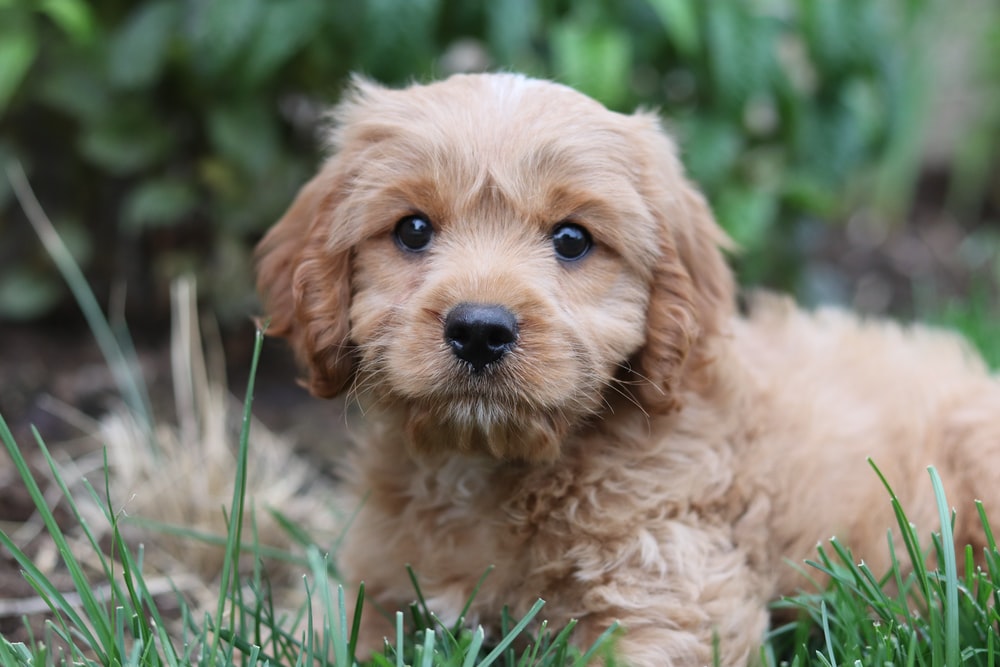 I also have 16 fish!  My favourite football team is Sunderland. My favourite colour is red also,Here is a joke: What musical instrument is found in the bathroom?Answer: a tuba of toothpaste!